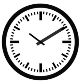 Références : Swissmedicinfo.ch, Octagam®, 09.2021Listedesspecialites.ch, 09.2021Document Octapharma « régime de perfusion d’Octagam® 10%», 05.2017 Informations de la firme Octapharma, 02.2021RefMed, Octagam 03.05.2021Uptodate.com, overview of intravenous immune globulin (IVIG) therapy, 05.2021Données patient Nom :      Prénom :      Date de naissance :        (Si possible, coller une étiquette patient)Prescription médicalePrescription médicalePrescription Date de la prescription : 	     Indication du traitement : 	     Intervalle d’administration : 	     Schéma posologique : En cas de changement de lot : la nécessité de réduire le débit d’administration est à évaluer par le prescripteur, en fonction des risques d’hypersensibilité du patient. L’ajustement du débit n’est pas forcément nécessaire, selon la firme.Protocole adulte Octagam® (immunoglobuline IvIg)En perfusion intraveineuseProtocole adulte Octagam® (immunoglobuline IvIg)En perfusion intraveineusePrésentationFlacon de         2g/20 ml             5g/50ml          10g/100ml          20g/200ml       30g/300mlConcentration :  0.1g/ml   (10%)Prescription (suite)Prémédication :  	 NON	            OUI:      Prescription renouvelable pour une durée de :       (max. 12 mois)Allergies : 		     Autres remarques : 	     Si médecin externe : veuillez joindre à cette prescription une copie des résultats du bilan initial. Remboursement du traitementLa situation du patient satisfait aux conditions de remboursement LS : 	 OUI  	 	 NONLimitation LS : le traitement est remboursé  en cas de déficits immunitaires, de purpuras idiopathiques thrombocytopéniques, de syndrome de Guillain-Barré, de syndrome de Kawasaki, de polyneuropathie démyélinisante inflammatoire chronique (CIDP) et de neuropathie motrice multifocale (NMM)Timbre du médecin: 	     (Nom, prénom, adresse et n° de téléphone)Signature du médecin : Protocole d’administrationProtocole d’administrationCommande du produitCommander le produit à la pharmacie de l’hôpital au minimum 4 jours ouvrables avant l’administration et confirmer le délai d’obtention souhaité.Matériel nécessaireOctagam® solution pour perfusion, quantité selon prescription et présentations disponibles1 flex de glucose 5% ou NaCl 0.9% pour le rinçage1 tubulure standard Pompe à perfusionAvoir à disposition un chariot de réanimation en cas de réaction à l’injection FiltrePas de filtre spécial nécessaireSurveillances avant l’administrationPeser le patient (vérifier que le poids corresponde à celui inscrit par le médecin)Mesurer la tension artérielle et la fréquence cardiaque Vérifier l’absence d’état infectieux (température corporelle, état général du patient,…)Vérifier l’absence d’hypersensibilité au produit suite à une administration précédente (interroger le patient, consulter le dossier)Demander au patient s’il prend de nouveaux médicaments depuis la dernière administration (en particulier vaccins ou oestrogènes) et en informer le médecin le cas échéantPrémédicationSauf avis contraire du médecin, une prémédication n’est en principe pas nécessaire avant l’administration d’Octagam®Assurer une hydratation suffisante avant le début de l’administration.Préparation de la perfusion d’Octagam® Sortir le(s) flacon(s) d’Octagam® du frigo suffisamment tôt avant l’administration pour qu’il(s) ai(en)t atteint la température ambiante à ce moment-là.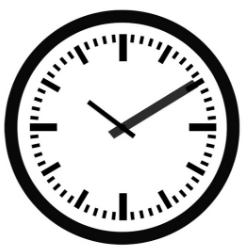 Eviter de secouer le flacon lors de sa manipulation, pour éviter la formation de mousseInspecter visuellement le flacon : vérifier l’absence de précipité ou de turbidité. La solution doit être limpide à légèrement opalescente et incolore à légèrement jaunâtre. Noter le numéro de lot du (des) flacon(s) d’Octagam® employé(s) dans le dossier patient.Après avoir désinfecté le bouchon, connecter la tubulure au flacon. Position du cathéterPas de directive particulière (généralement sur veine périphérique à l’extrémité distale de l’avant-bras)Surveillances durant l’administrationVeiller à une hydratation suffisante durant l’administration (stimuler à boire).Vérifier la tension artérielle et la fréquence cardiaque toutes les 30 minutes.Interroger et vérifier l’absence d’apparition de signes d’allergie ou d’intolérance. Demander au patient de signaler toute suspicion d’effet indésirable. Les réactions liées à la perfusion peuvent se manifester notamment par des céphalées, vertiges, frissons, fièvre, nausée, vomissement, réactions cutanées, arthralgie, baisse de la pression artérielle, douleurs dorsales ou thoraciques.En cas de réaction à la perfusion, arrêter l’administration du produit, informer immédiatement le médecin et débuter les mesures appropriées.Administration du traitementAdministrer la perfusion d’Octagam® selon le schéma de perfusion prescrit (cf. rubrique « prescription » en page 1). S’il diffère du schéma prévu (p.ex. si diminution du débit pour mauvaise tolérance), il est possible de le renseigner dans le tableau ci-dessous.En cas de changement de lot : la nécessité de réduire le débit d’administration est à évaluer par le prescripteur, en fonction des risques d’hypersensibilité du patient. L’ajustement du débit n’est pas forcément nécessaire, selon la firme.Après la fin de l’administration, rincer la tubulure à l’aide d’un flex de  NaCl 0.9% ou de glucose 5%.!! Ne pas mélanger une perfusion d’Octagam® avec d’autres médicaments !!Surveillances après l’administrationContrôler la tension artérielle et la fréquence cardiaque après la fin de la perfusion d’Octagam®.Surveiller le patient durant 1h s’il s’agit de la première administration d’Octagam® ou s’il s’est écoulé une longue période depuis la dernière administration. Pour les autres patients, une surveillance de 20 minutes est recommandée. StabilitéFlacon non entamé : au réfrigérateur (2-8°C)EliminationContainer d’élimination pour médicaments